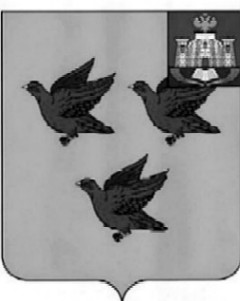 РОССИЙСКАЯ ФЕДЕРАЦИЯОРЛОВСКАЯ ОБЛАСТЬ АДМИНИСТРАЦИЯ ГОРОДА ЛИВНЫ ПОСТАНОВЛЕНИЕ         22 сентября                                                                                             № 625        	г. ЛивныО проведении экологического субботника 	В целях поддержания санитарной очистки и благоустройства территории города Ливны, повышения экологической культуры жителей администрация городап о с т а н о в л я е т: 	1. Организовать и провести общегородской субботник 1 октября 2016 года.	2. Подготовительные и организационные мероприятия экологического субботника возложить на Управление жилищно-коммунального хозяйства администрации города ( Н.С. Ефанов). 	3. Рекомендовать организациям всех форм собственности провести работы по уборке мусора и благоустройству прилегающих  территорий.	4. Рекомендовать руководителям управляющих компаний, товариществ собственников жилья, председателям уличных комитетов провести практическую работу по санитарной очистке дворовых территорий и территорий, прилегающих к индивидуальным жилым домам в день проведения экологического субботника.	5. Опубликовать информацию о проведении общегородского экологического субботника в средствах массовой информации и разместить на сайте администрации города.	6. Контроль за исполнением настоящего постановления оставляю за собой.Исполняющий обязанностиглавы города                                                                                         Н.В.Злобин